Povijesne i kulturne znamenitosti nizinskih krajevaZaokruži što pripada nizinskom kraju. Vučedolska golubica		Vinkovačke jeseniđakovačka katedrala		Dioklecijanova palačaVodotoranj				stari bunardrvene kuće				osječka TvrđaDopuni rečenicu.Zanimljivosti nizinskog kraja jesu _______________ kuće.Nekada je svako seosko gospodarstvo imalo svoj _______________.Narodne nošnje i običaje svoga kraja stanovnici pokazuju na ______________________ priredbama.Napiši što prikazuju fotografije.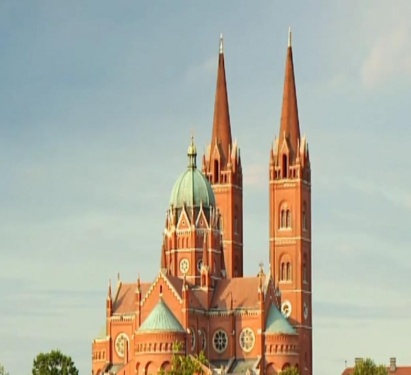 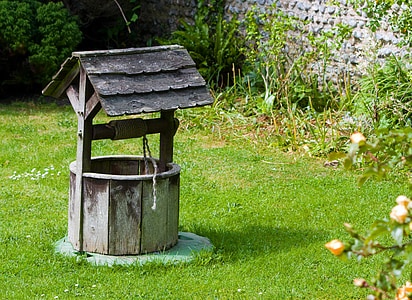 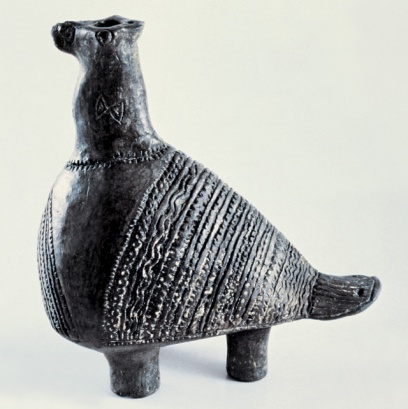 ______________________        _______________________      ______________________